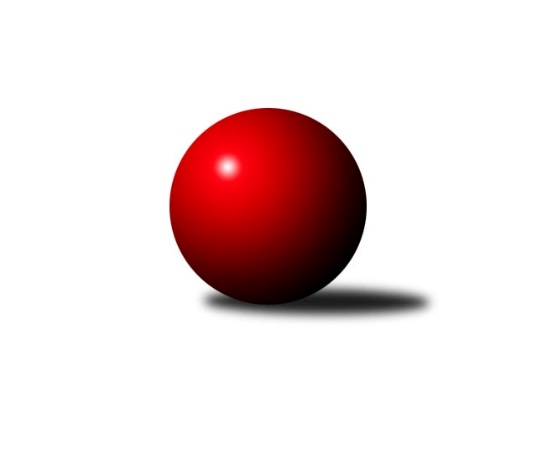 Č.8Ročník 2018/2019	20.1.2019Nejlepšího výkonu v tomto kole: 1801 dosáhlo družstvo: bufet Pája Bundesliga Opava 2018/2019Výsledky 8. kolaSouhrnný přehled výsledků:Hobes 	- bufet Pája 	0:10	1595:1801		14.1.Zrapos 	- Isotra 	2:8	1397:1695		16.1.Pauta 	- Mustangové 	0:10	1296:1635		17.1.Sako 	- Orel Stěbořice 		dohrávka		21.1.Tabulka družstev:	1.	Mustangové	8	7	1	0	71 : 9 	 	 1672	15	2.	bufet Pája	8	7	1	0	67 : 13 	 	 1655	15	3.	Isotra	8	6	0	2	54 : 26 	 	 1644	12	4.	Orel Stěbořice	7	3	0	4	36 : 34 	 	 1484	6	5.	Hobes	7	3	0	4	30 : 40 	 	 1606	6	6.	Pauta	8	2	0	6	16 : 64 	 	 1266	4	7.	Sako	6	1	0	5	14 : 46 	 	 1319	2	8.	Zrapos	8	0	0	8	12 : 68 	 	 1243	0Podrobné výsledky kola:	 Hobes 	1595	0:10	1801	bufet Pája 	Jana Martiníková	 	 381 	 0 		381 	 0:2 	 421 	 	421 	 0		Michal Blažek	Miroslav Procházka	 	 385 	 0 		385 	 0:2 	 421 	 	421 	 0		Tomáš Valíček	Jaromír Martiník	 	 431 	 0 		431 	 0:2 	 454 	 	454 	 0		Petr Bracek ml.	David Schiedek	 	 398 	 0 		398 	 0:2 	 505 	 	505 	 0		Milan Jahnrozhodčí: Nejlepší výkon utkání: 505 - Milan Jahn	 Zrapos 	1397	2:8	1695	Isotra 	Zuzana Siberová	 	 346 	 0 		346 	 0:2 	 501 	 	501 	 0		Michal Markus	Petr Mrkvička	 	 312 	 0 		312 	 0:2 	 411 	 	411 	 0		M Stavařová	Jolana Rybová	 	 359 	 0 		359 	 2:0 	 354 	 	354 	 0		Jindřiška Kadlecová	Petr Wirkotch	 	 380 	 0 		380 	 0:2 	 429 	 	429 	 0		Erich Stavařrozhodčí: Nejlepší výkon utkání: 501 - Michal Markus	 Pauta 	1296	0:10	1635	Mustangové 	Renáta Stašková	 	 220 	 0 		220 	 0:2 	 396 	 	396 	 0		Karel Kuchař	Jiří Breksa	 	 329 	 0 		329 	 0:2 	 445 	 	445 	 0		Pavel Martinec	Marie Holešová	 	 357 	 0 		357 	 0:2 	 384 	 	384 	 0		Zdeněk Chlopčík	Miroslav Toman	 	 390 	 0 		390 	 0:2 	 410 	 	410 	 0		Svatopluk Křížrozhodčí: Nejlepší výkon utkání: 445 - Pavel MartinecPořadí jednotlivců:	jméno hráče	družstvo	celkem	plné	dorážka	chyby	poměr kuž.	Maximum	1.	Michal Markus 	Isotra 	501.00	501.0	0.0	0.0	1/1	(501)	2.	Jiří Staněk 	Isotra 	467.00	467.0	0.0	0.0	1/1	(509)	3.	Vladimír Valenta 	Isotra 	447.00	447.0	0.0	0.0	1/1	(447)	4.	Václav Boháčik 	Mustangové 	443.50	443.5	0.0	0.0	1/1	(455)	5.	Josef Hendrych 	Isotra 	442.29	442.3	0.0	0.0	1/1	(469)	6.	Michal Blažek 	bufet Pája 	438.57	438.6	0.0	0.0	1/1	(453)	7.	Jaromír Martiník 	Hobes 	437.50	437.5	0.0	0.0	1/1	(456)	8.	Milan Jahn 	bufet Pája 	434.88	434.9	0.0	0.0	1/1	(505)	9.	Petr Číž 	Mustangové 	430.67	430.7	0.0	0.0	1/1	(456)	10.	Pavel Martinec 	Mustangové 	429.33	429.3	0.0	0.0	1/1	(445)	11.	Břetislav Mrkvica 	Mustangové 	429.25	429.3	0.0	0.0	1/1	(453)	12.	Rudolf Haim 	Mustangové 	426.00	426.0	0.0	0.0	1/1	(426)	13.	Tomáš Valíček 	bufet Pája 	422.25	422.3	0.0	0.0	1/1	(461)	14.	Svatopluk Kříž 	Mustangové 	419.25	419.3	0.0	0.0	1/1	(440)	15.	Erich Stavař 	Isotra 	415.75	415.8	0.0	0.0	1/1	(429)	16.	Martin Koraba 	Hobes 	414.00	414.0	0.0	0.0	1/1	(434)	17.	Jan Štencel 	Orel Stěbořice 	414.00	414.0	0.0	0.0	1/1	(414)	18.	Karel Kuchař 	Mustangové 	412.00	412.0	0.0	0.0	1/1	(448)	19.	David Schiedek 	Hobes 	406.20	406.2	0.0	0.0	1/1	(458)	20.	Petr Bracek ml. 	bufet Pája 	405.00	405.0	0.0	0.0	1/1	(462)	21.	Zdeněk Chlopčík 	Mustangové 	401.20	401.2	0.0	0.0	1/1	(417)	22.	Rudolf Tvrdoň 	Mustangové 	400.00	400.0	0.0	0.0	1/1	(413)	23.	Jiří Jedlička 	Hobes 	399.50	399.5	0.0	0.0	1/1	(429)	24.	M Stavařová 	Isotra 	399.40	399.4	0.0	0.0	1/1	(414)	25.	Aleš Staněk 	Isotra 	399.00	399.0	0.0	0.0	1/1	(399)	26.	Patrik Martinek 	Orel Stěbořice 	394.75	394.8	0.0	0.0	1/1	(407)	27.	Pavel Vašek 	Isotra 	388.50	388.5	0.0	0.0	1/1	(410)	28.	Jan Štencel 	Orel Stěbořice 	387.00	387.0	0.0	0.0	1/1	(387)	29.	Jana Martiníková 	Hobes 	386.00	386.0	0.0	0.0	1/1	(404)	30.	Jaroslav Lakomý 	Hobes 	381.00	381.0	0.0	0.0	1/1	(381)	31.	Jindřich Hanel 	Orel Stěbořice 	380.80	380.8	0.0	0.0	1/1	(425)	32.	Miroslav Procházka 	Hobes 	380.00	380.0	0.0	0.0	1/1	(407)	33.	Karel Škrobánek 	bufet Pája 	380.00	380.0	0.0	0.0	1/1	(380)	34.	Miroslav Toman 	Pauta 	378.00	378.0	0.0	0.0	1/1	(390)	35.	Petr Moravec 	Orel Stěbořice 	374.00	374.0	0.0	0.0	1/1	(414)	36.	Lída Rychlá 	Sako 	373.00	373.0	0.0	0.0	1/1	(381)	37.	. Wirkosch 	Zrapos 	370.00	370.0	0.0	0.0	1/1	(370)	38.	Pavel Jašek 	bufet Pája 	369.00	369.0	0.0	0.0	1/1	(369)	39.	Jan Láznička 	Orel Stěbořice 	368.67	368.7	0.0	0.0	1/1	(390)	40.	Tomáš Heinz 	Sako 	368.25	368.3	0.0	0.0	1/1	(388)	41.	Jana Kašparová 	Hobes 	365.00	365.0	0.0	0.0	1/1	(365)	42.	Petr Berger 	Orel Stěbořice 	361.60	361.6	0.0	0.0	1/1	(374)	43.	Vladimír Kozák 	bufet Pája 	359.00	359.0	0.0	0.0	1/1	(377)	44.	Petr Salich 	Sako 	350.00	350.0	0.0	0.0	1/1	(350)	45.	Jaroslav Graca 	Orel Stěbořice 	349.00	349.0	0.0	0.0	1/1	(349)	46.	Bára Mocková 	Pauta 	349.00	349.0	0.0	0.0	1/1	(356)	47.	Pavel Budík 	Pauta 	348.75	348.8	0.0	0.0	1/1	(372)	48.	Jindřiška Kadlecová 	Isotra 	348.33	348.3	0.0	0.0	1/1	(390)	49.	. Konopka 	Orel Stěbořice 	338.00	338.0	0.0	0.0	1/1	(349)	50.	Petr Bracek st. 	bufet Pája 	337.00	337.0	0.0	0.0	1/1	(337)	51.	Petr Mrkvička 	Zrapos 	333.43	333.4	0.0	0.0	1/1	(368)	52.	Zuzana Siberová 	Zrapos 	332.71	332.7	0.0	0.0	1/1	(373)	53.	David Hrin 	Sako 	332.40	332.4	0.0	0.0	1/1	(354)	54.	Josef Paulus 	Zrapos 	331.00	331.0	0.0	0.0	1/1	(331)	55.	Marta Špačková 	Sako 	325.40	325.4	0.0	0.0	1/1	(347)	56.	Z. Kratochvíl 	Pauta 	314.25	314.3	0.0	0.0	1/1	(351)	57.	Petr Wirkotch 	Zrapos 	312.80	312.8	0.0	0.0	1/1	(380)	58.	Marie Holešová 	Pauta 	311.57	311.6	0.0	0.0	1/1	(360)	59.	Tomáš Kremser 	Orel Stěbořice 	308.00	308.0	0.0	0.0	1/1	(308)	60.	Jiří Breksa 	Pauta 	302.75	302.8	0.0	0.0	1/1	(329)	61.	Jolana Rybová 	Zrapos 	281.71	281.7	0.0	0.0	1/1	(359)	62.	Šárka Bainová 	Sako 	280.00	280.0	0.0	0.0	1/1	(303)	63.	Lenka Nevřelová 	Pauta 	274.50	274.5	0.0	0.0	1/1	(281)	64.	R Kratochvíl 	Pauta 	268.00	268.0	0.0	0.0	1/1	(268)	65.	. Kramná 	Zrapos 	248.00	248.0	0.0	0.0	1/1	(248)	66.	Renáta Stašková 	Pauta 	220.00	220.0	0.0	0.0	1/1	(220)	67.	Petra Kramná  	Zrapos 	211.00	211.0	0.0	0.0	1/1	(258)Sportovně technické informace:Starty náhradníků:registrační číslo	jméno a příjmení 	datum startu 	družstvo	číslo startu
Hráči dopsaní na soupisku:registrační číslo	jméno a příjmení 	datum startu 	družstvo	Program dalšího kola:9. kolo21.1.2019	po	17:30	Sako  - Orel Stěbořice  (dohrávka z 8. kola)	23.1.2019	st	17:30	Mustangové  - bufet Pája 	24.1.2019	čt	17:30	Isotra  - Pauta 	28.1.2019	po	17:30	Orel Stěbořice  - Zrapos 	30.1.2019	st	17:30	Sako  - Hobes 	31.1.2019	čt	17:30	bufet Pája  - Isotra  (předehrávka z 10. kola)	Nejlepší šestka kola - absolutněNejlepší šestka kola - absolutněNejlepší šestka kola - absolutněNejlepší šestka kola - absolutněNejlepší šestka kola - dle průměru kuželenNejlepší šestka kola - dle průměru kuželenNejlepší šestka kola - dle průměru kuželenNejlepší šestka kola - dle průměru kuželenNejlepší šestka kola - dle průměru kuželenPočetJménoNázev týmuVýkonPočetJménoNázev týmuPrůměr (%)Výkon4xMilan JahnOrel Stěbořice 606*4xMilan JahnOrel Stěbořice 136.675051xMichal MarkusSako 601.2*1xMichal MarkusSako 135.585015xPetr Bracek ml.Orel Stěbořice 544.8*5xPetr Bracek ml.Orel Stěbořice 122.864542xPavel MartinecZrapos 534*2xPavel MartinecZrapos 120.434454xJaromír MartiníkOrel Stěbořice 517.2*4xJaromír MartiníkOrel Stěbořice 116.644311xErich StavařSako 514.8*1xErich StavařSako 116.1429